Genetic structure of the grey side-gilled sea slug (Pleurobranchaea maculata) in coastal waters of New Zealand – Supplementary fileYeşerin Yıldırım1,#a*, Marti J. Anderson1,2, Bengt Hansson3, Selina Patel4, Craig D. Millar4, and Paul B. Rainey1,5,61New Zealand Institute for Advanced Study, Massey University, Auckland, New Zealand; 2Institute of Natural and Mathematical Sciences, Massey University, Auckland, New Zealand; 3Department of Biology, Lund University, Lund, Sweden; 4School of Biological Sciences, University of Auckland, Auckland, New Zealand; 5Department of Microbial Population Biology, Max Planck Institute for Evolutionary Biology, Plön, Germany; 6Ecole Supérieure de Physique et de Chimie Industrielles de la Ville de Paris (ESPCI ParisTech), CNRS UMR 8231, PSL Research University, Paris, France; Current Address: #aCenter for Ecology and Evolution in Microbial Systems (EEMiS), Department of Biology and Environmental Science, Linnaeus University, Kalmar, Sweden.Supplementary methodology and resultsMethodologyTable A. Sampling locations and abbreviations for the New Zealand Pleurobranchaea  maculata populations. * Due to the DNA degradation problem, some samples microsatellite markers could not be amplified for all individuals. The number of individuals genotyped for each marker type is indicated.Amplification of microsatellite markersThe 5’ ends of the forward primers of the microsatellite markers were tagged with a 5’-fluorescent dye (6-FAM, VIC, NED and PET) except Pm19 that was tagged with a universal M13(-21) sequence (18bp) [1]. For the primer tagged with the M13(-21) sequence, a third primer with the M13(-21)-sequence and a 5’-fluorescent dye (6-FAM) were used for amplification. The primers for the former loci were pooled into three multiplex sets; polymerase chain reaction (PCR) was used to amplify the DNA for each individual. For directly labelled primer pairs, PCRs were carried with 1X Qiagen Multiplex PCR Master Mix (Qiagen, Heiden, Germany), 1X Qiagen Q-buffer, RNase-free water, primer mix (Pm 09 and Pm10 at 0.025 μM, Pm20 at 0.05 μM, the rest of the primers at 0.1 μM), and 10–25 ng genomic DNA. For Pm19, the PCR was carried out with a 1X PCR buffer (Invitrogen Taq DNA Polymerase, recombinant, Invitrogen, USA), 2 mM MgCl2, 0.4 μM M13(-21) primer and reverse primer, 0.1 μM forward primer, 0.2 mM dNTP, 0.02 U/mL Invitrogen Taq polymerase and 10–25 ng genomic DNA. Either standard or touch-down PCR regimes were applied (Supplementary Table 1). Standard conditions were as follows: 94°C for 3 minutes for Pm19  or 95°C for 15 minutes for the directly labelled primers, then 30 cycles at 94°C (30 s)/Tm (30 s)/72°C (60 s). Touch-down conditions were as follows: 94°C (3 min), then 20 cycles at 94°C (30 s)/63°C (decreasing by 0.5°C/cycle, 30 s)/72°C (30–60 s) followed by 20 cycles at 94°C (30 s)/53°C (30 s)/72°C (30–60 s). The regime was followed by 8 cycles at 94°C (30 s)/53°C (30 s)/72°C (20–60 s) for Pm19. A final extension at 72°C was applied for all reactions for 30 or 10 minutes, depending on using Multiplex PCR buffer or not, respectively. The PCR regime, annealing temperature and elongation time were estimated according to the primer pair properties, and these thermocycling conditions are shown in Supplementary Table 1. The multiplexed amplicons were electrophoresed on a commercial ABI 3730 Genetic Analyzer along with a size standard GeneScan™-500 LIZ® (Applied Biosystems). The resulting genotyping data were analysed with a Microsatellite Plug-in in Geneious Pro 5.5.6 (Biomatters, New Zealand). The genotyping data were imported into GenAlex 6.5 [2], which is an Excel Add-In to convert the data into the necessary format for further analysis. Alternatively, PGDSPIDER V2.0.7.2 [3] was used for the data conversions.Table B. PCR annealing temperature and elongation time for microsatellite markers.* Touchdown regime. †Forward primer was tagged with a universal M13(-21) sequence; a third primer with the M13(-21)-sequence and tagged with  a 5’-fluorescent dye (6-FAM) were used for amplification. Otherwise, forward primers were tagged with a fluorescent dye.Amplification of mtDNA markersMitochondrial DNA sequences for the cytochrome B (CytB) and co-oxidase 1 (COI) genes of three Nudipleuroubranch species, Notodoris gardineri, Chromodis magnifica and Berthellina sp. TLT-2006 [4], and partial COI sequences of P. maculata [5] were obtained from Genbank. The sequences were aligned using the Geneious multiple alignment tool, and several primer pairs were designed using the most conserved regions to cover as much of the genes as possible with Primer in Geneious 5.6.5. The list of the mtDNA primers used during this study can be found in Supplementary Table 2. In addition, universal COI [6], 16S rRNA [7] and universal cytB primers from Merritt et al. [8] which were modified in this study based on Nudipleuroubranch alignment were used to amplify fragments of the genes. Universal COI primer pair did not work. Therefore, only universal reverse COI primer from Folmer et al [6] could be used. To check if these genes are polymorphic for P. maculata, the gene fragments were amplified first in seven individuals sampled from various locations: two from AKL and one from each of the following locations: TP, TR, WL, NL and PC. The sequence data were aligned to identify the polymorphic regions for P. maculata, and species-specific primer pairs were designed to amplify the polymorphic regions of the COI and CytB genes. 16S rRNa gene was not used for further amplifications due to the lack of polymorphism among the seven individuals. Two primer pairs were designed to amplify the 5’ and the 3’ halves of the variable regions for both genes, separately. These primer pairs were used to genotype the remaining 149 individuals. The PCR for each pair of primers was carried out in a total volume of 50 µL, including 1X Invitrogen™ Taq DNA Polymerase buffer, 2 mM MgCl2, 0.2 mM dNTPs, 4 mM tetramethylammonium chloride, 1X bovine serum albumin, 0.4 µM from each of the forward and reverse primers, 0.02 U Invitrogen™ Taq DNA Polymerase, and 30–90 ng genomic DNA. Either standard or touchdown PCR regimes were applied. Standard conditions were as follows: 94°C (3 min), then 30 cycles at 94°C (30 s)/Tm (30 s)/72°C (80 s). Touch-down conditions were as follows: 94°C (3 min), then 15 cycles at 94°C (30 s)/ 61.5°C (decreasing by 0.5°C/cycle, 30s)/72°C (80 s) followed by 20 cycles at 94°C (30s)/53°C (30s)/72°C (80 s). A final extension at 72°C was applied for all reactions for 6 minutes (Please see Supplementary Table 3 for thermocyling conditions). The samples were sequenced from both 5’ and 3’ ends using Sanger Sequencing techniques by Macrogen Inc. (Korea). Geneious 6.1.6 was used to trim, assemble, align and concatenate the obtained DNA sequences.StatisticsThe statistical power of microsatellite data to detect true population differentiation and α-error probability were assessed in POWSIM v4.1 [9]. The simulation was performed for effective population size Ne =1000 with several numbers of generations (t) to obtain a specific FST (t=10 for FST =0.001, t= 25 for FST =0.0025, t=51 for FST =0.005, t=102 for FST =0.01, t=10 for FST =0.001, and finally t=0 for FST =0 to detect α error probability). One thousand replications were run for each level of differentiation. The analyses were conducted using 1000 dememorisations, 100 batches and 1000 iterations per batch. STRUCTURE v2.3.4 [10] was used to determine the probable number of distinct populations (K) and individuals were assigned to populations using a Bayesian assignment approach. Parameters were set to 5,000,000 MCMC iterations with a burn-in of 500,000 values of K between one and ten, with a series of ten independent replicates for each K value, assuming an admixture model and correlated allele frequencies across the populations, both with and without introducing a priori sampling location. Table C. Primers used to amplify the mtDNA genes.*Touchdown thermocycling conditions. † Primer pairs used to genotype all samples. ¥ Primer pairs used to amplify the16S rRNA, cytB and COI first in seven P. maculata individual from six localities. Primer pairs used to amplify a 5’ half and b 3’ half of the gene locus.Supplementary resultsGenetic diversityTable D. Summary genetic diversity statistics for the 12 microsatellites and 5 populations of Pleurobranchaea maculata.N: Sample size. Na: Number of alleles. AR and PAR: Allelic richness and private richness, respectively based on 18 diploid individuals. Ho: observed heterozygosity. He: unbiased expected heterozygosity. FIS:  inbreeding coefficient [11]. P-HWE: P values for deviations from HWE, a Significant deviation from HWE (P<0.05).Table E. Allele frequencies at 12 microsatellite loci by population.Table F. Results of the linkage equilibrium test for 12 microsatellite markers. The calculations were performed for each population and across the populations. P values were estimated by 6600 permutations. The P-value for the 5% nominal level is 0.000152 after Bonferroni correction.Genetic StructureMultivariate approach for mtDNACAP analysis was performed for COI but not for CytB because PERMANOVA did not reveal significant differences between groups for the latter. A CAP analysis to discriminate the three northern populations was statistically significant (trace=0.293, P=0.0038), but the populations varied in their degree of distinctiveness under the CAP model. Specifically, leave-one-out cross-validation had the highest allocation success for TR (69.7%), followed by AKL (50%), but there was little or no identifiability of samples from Ti Point (only 25% correct allocation).Table G. Pairwise population differentiation estimates and associated tests across five populations.χ2 values for the homogeneity of allele frequencies in pairwise comparisons tested with the exact G-test (Genic). Pseudo t statistic (t) from pairwise PERMANOVA tests on the basis of either Manhattan (DM) or Clonal distances (DCL) for microsatellite data, or standardized nucleotide differences for mtDNA data. Other estimators used were fixation index FST, Jost’s differentiation (Dest) and distance-based ΘST. TP: Ti Point, AKL: Auckland, TR: Tauranga, WL: Wellington, NL: Nelson. Significant differentiation: a P<0.05, b P<0.0005, c P≤0.0001. * Pairwise comparisons using pseudo t were not done for CytB data because the overall test was not statistically significant. Table H. Pairwise population matrix of the Dest values at each locus. Dest values below the diagonal. The P values calculated with 9999 permutations are shown above the diagonal. TP: Ti Point, AKL: Auckland, TR: Tauranga, WL: Wellington, NL: Nelson.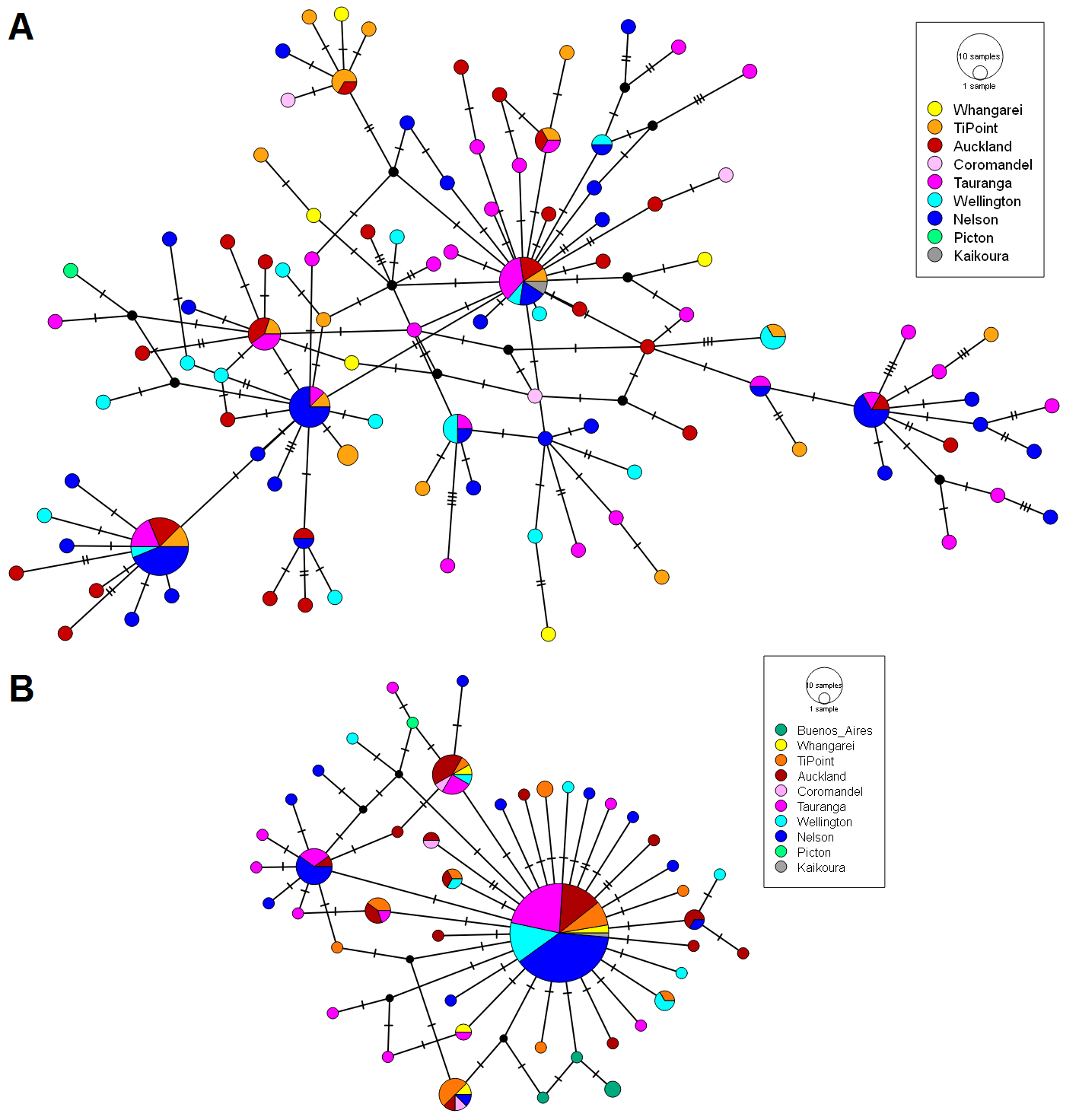 Figure C. Median joining network of the COI and Cytb haplotypes. (A) 1153 bp of COI sequences from 156 New Zealand individuals. (B) 624 bp of COI sequences from 156 New Zealand and four individuals from Argentina. The network was coloured according to the sampling locations. The diameters of the circles are proportional to the frequency of the haplotypes. The hashes indicate the mutational steps between the haplotypes. The black nodes represent the imaginary haplotypes necessary to create a bridge between the present haplotypes.Table I. Haplotype frequencies for the mtDNA sequences by mere counting in populations.ID: Code of the each sample.+Population codes. *Sample size.Table J. The results of the saturation test for COI and CytB sequences. The results suggest only little saturation for both genes while assuming both symmetrical and asymmetrical topology as significant difference was observed between Iss and Iss.c values, and Iss < Iss.c.Iss: the index of substitution saturation, Iss.c:  critical Iss, Sym: assumes a symmetrical topology, Asym is Iss.c assumes an asymmetrical topology.Table K. Detection of first generation migrants. Likelihood ratio: L_home/L_max. The number of individuals with a probability below the threshold value is 4. The potential migrants are labelled in red (P < 0.01) and the most likely population in green.ID: ID of the individuals.References1.	Schuelke M. An economic method for the fluorescent labeling of PCR fragments. Nature Biotechnol. 2000;18(2):233-4. 2.	Peakall R, Smouse PE. GENALEX 6: genetic analysis in Excel. Population genetic software for teaching and research. Mol Ecol Notes. 2006;6(1):288-95. 3.	Lischer H, Excoffier L. PGDSpider: an automated data conversion tool for connecting population genetics and genomics programs. Bioinformatics. 2012;28(2):298-9. 4.	Medina M, Walsh PJ. Molecular systematics of the order anaspidea based on mitochondrial DNA sequence (12S, 16S, and COI). Mol Phylogenet Evol. 2000;15(1):41-58. 5.	Wood SA, Taylor DI, McNabb P, Walker J, Adamson J, Cary SC. Tetrodotoxin concentrations in Pleurobranchaea maculata: temporal, spatial and individual variability from New Zealand populations. Mar Drugs. 2012;10(1):163-76. 6.	Folmer O, Black M, Hoeh W, Lutz R, Vrijenhoek R. DNA primers for amplification of mitochondrial cytochrome c oxidase subunit I from diverse metazoan invertebrates. Mol Mar Biol Biotechnol. 1994;3(5):294-9. 7.	Palumbi S. Simple fool's guide to PCR. Privately published. 1991. 8.	Merritt T, Shi L, Chase M, Rex M, Etter R, Quattro J. Universal cytochrome b primers facilitate intraspecific studies in molluscan taxa. Mol Mar Biol Biotechn. 1998;7:7-11. 9.	Ryman N, Palm S. POWSIM: a computer program for assessing statistical power when testing for genetic differentiation. Mol Ecol Notes. 2006;6(3):600-2. 10.	Pritchard JK, Stephens M, Donnelly P. Inference of population structure using multilocus genotype data. Genetics. 2000;155(2):945-59. 11.	Weir BS, Cockerham CC. Estimating F-statistics for the analysis of population structure. Evolution. 1984:1358-70. # of samples (mtDNA/microsats)*LocationLongitudeLatitudeSampling date5 /1Urquharts Bay, Whangarei (WH)-35.842675174.527764Aug 201020 /20Whangateau Harbour, Ti Point (TP)-36.3175174.784444Aug 20123 /1Whangapoua Harbour, Coromandel (CR)-36.741281175.627905Sep 201219 /19Tamaki Strait, Auckland (AKL)-36.781333174.824473Jul 2011/Oct 20121 /1Tamaki Strait, Auckland (AKL)-36.81104174.800399Winter 20097 /7Waitemata Harbour, Auckland (AKL)-36.82888174.76458Oct 20124 /4Waitemata Harbour, Auckland (AKL)-36.853077174.712449Oct 201220 /20Tauranga Harbour, Tauranga (TR)-37.634465176.176455Jun 2011/Jun 20126 /6Tauranga Harbour, Tauranga (TR)-37.677623176.1766Jun 20137 /7Tauranga Harbour, Tauranga (TR)-37.643948176.148448Oct 201318 /18Lambton Harbour, Wellington (WL)-41.288433174.779983Oct 201245 /45Tasman Bay, Nelson (NL)-41.058056173.091111Nov 2010-Aug 20131 /1Picton Harbour, Picton (PC)-41.272714174.013433Dec 20121 /0Kaikoura (KK)-42.465567173.781517Nov 2011Locus IDAnnealing temperature (˚C)Elongation time (sec)Pm01, Pm08, Pm09, Pm10, †Pm195760Pm02, Pm07, Pm11, Pm13, Pm1763 to 53*60Pm20, Pm2363 to 53*30GenePrimer IDSequence (5' to 3')Annealing Temperature (˚C)Extension time (sec)ReferenceTaxa16S rRNA¥16S-FCGCCTGTTTATCAAAAACAT57 to 50*60[7]Universal16S rRNA¥16S-RCCGGTCTGAACTCAGATCACGT57 to 50*60[7]UniversalCytB¥7044-FACYDGTGGCCTTCAARGCC50This studyNudipleuraCytB¥7686-RACCATTCAGGTATGAGGATG50This studyP. maculataCytB¥151F-MODTGRGGWGCWACAGTAATTACTAA4580[8]NudipleuraCytB¥270R-MODAAYAARAARTATCAYTCAGGTTG4580[8]NudipleuraCytB¥cytB FCATGCTAATGGGGCTTCYTTRT5380This studyP. maculataCytB¥cytB RATWGASCGWAAAATRGCATAAGC5380This studyP. maculataCytB¥8077-FCTTTCCGACATTACTTGGAGATCC5380This studyP. maculataCytB¥8926-RCCWAVTAGAAMTACTATAGCATG5380This studyNudipleura†avar268-FTCGTCAAACTAGACCAGCGG61.5 to 53*90This studyP. maculata†avar1128-RACAAGAGCAATAACTCCCCC61.5 to 53*This studyP. maculata†b8077-FCTTTCCGACATTACTTGGAGATCC61.5 to 53*90This studyP. maculata†bvar1584-RTGCCTTCAAAATCCCACTGA61.5 to 53*This studyP. maculataCOI¥dsgn-FGCGWTGAYTATTTTCDACAAAYC5080This studyNudipleuraCOI¥universal-RTAAACTTCAGGGTGACCAAAAATCA5080[6]UniversalCOI¥cons2203-FGGAATAGATGATGATACTCG5360This studyP. maculataCOI¥cons2834-RGTATTACTGTGAAAATCTAAAGG5360This studyP. maculataCOI¥cons1877-FGATCTGTTTTAGTGACTGC5360This studyP. maculataCOI¥cons2834-RGTATTACTGTGAAAATCTAAAGG5360This studyP. maculataCOI†adsgn-FGCGWTGAYTATTTTCDACAAAYC5380This studyP. maculataCOI†acons688-RGTTGGTAAAGAATAGGATCACCTC5380This studyP. maculataCOI†bvar422-FCGGGGGCGTCTTCTCTACTA61.5 to 53*90This studyP. maculataCOI†bvar1278-RCCGTCGAGGCATACCAGAAA61.5 to 53*90This studyP. maculataPopLocusNNaARPARHoHeFISP-HWETi PointPm012098.680.000.8000.751-0.0390,496Pm022087.780.120.6000.7060.1750,108Pm072065.890.220.7500.7560.0340,478Pm082054.800.900.6500.6780.0660,410Pm092098.590.730.8000.738-0.0590,425Pm102054.900.360.8000.685-0.1430,213Pm112087.790.250.9000.809-0.0870,301Pm132054.800.000.6000.530-0.1070,367Pm172054.800.400.7500.585-0.2580,092Pm192033.000.000.4000.5360.2780,080Pm202022.000.000.4000.4950.2160,300Pm232087.880.410.7000.6880.0070,596Mean206.0835.910.280.6790.6630.0010,490SE02.3140.640.090.0450.029--AucklandPm01301210.200.030.8330.767-0.0700,275Pm023076.280.010.8330.7670.0670,320Pm073076.170.200.8330.7670.1080,186Pm083043.940.000.8330.767-0.0470,436Pm093098.040.310.8330.7670.0290,456Pm103065.440.060.8330.767-0.0390,453Pm113087.380.000.8330.767-0.0840,224Pm133065.290.380.8330.767-0.0050,591Pm173043.200.070.8330.7670.1560,227Pm193043.600.040.8330.767-0.1520,229Pm203032.600.600.8330.767-0.0740,270Pm2330108.061.800.8330.767-0.1360,314Mean306.6675.850.290.6810.656-0.0210,281SE02.7410.660.150.0370.032--TaurangaPm01331310.540.330.8790.667-0.0690,248Pm023386.600.360.8100.7190.0880,242Pm073365.500.130.8790.667-0.1990,027Pm083354.530.000.8100.719-0.1340,168Pm0933119.650.280.8790.667-0.0670,270Pm103354.540.000.8100.7190.0050,553Pm1133108.510.030.8790.667-0.0530,336Pm133354.090.090.8100.719-0.0850,317Pm173343.340.560.8790.6670.1700,178Pm193354.590.140.8100.7190.0190,513Pm203322.000.000.8790.667-0.1030,398Pm233386.780.600.8100.719-0.0670,328Mean336.8335.890.210.6970.665-0.0320,134SE03.2150.750.060.0450.032--WellingtonPm01181313.001.650.8330.6670.0970,169Pm021866.000.000.8950.7310.1170,266Pm071855.000.000.8330.6670.1240,309Pm081855.000.450.8950.731-0.1480,264Pm091877.001.000.8330.6670.1460,180Pm101855.000.000.8950.731-0.0730,426Pm111899.000.380.8330.6670.0650,367Pm131855.000.030.8950.7310.1030,354Pm171844.000.600.8330.6670.0380,515Pm191822.000.000.8950.7310.0290,651Pm201822.000.000.8330.667-0.2140,484Pm231899.001.580.8950.7310.0890,301Mean1866.000.480.6060.6180.0470,127SE03.1330.900.180.0450.051--NelsonPm01452115.254.140.8670.7560.0570,146Pm024586.550.180.9090.7820.0450,332Pm0745106.871.290.8670.756-0.1770,014Pm084533.000.000.9090.782-0.1480,121Pm0945117.110.920.8670.756-0.0180,498Pm104554.690.000.9090.782-0.0290,455Pm114597.450.420.8670.7560.0050,545Pm134553.800.800.9090.7820.1270,156Pm174564.150.400.8670.756-0.1360,155Pm194443.620.250.9090.782-0.2530,015Pm204442.810.820.8670.756-0.0930,567Pm234375.820.000.9090.782-0.0440,375Mean44.6677.7505.930.770.6410.609-0.0410,044SE0.6514.8830.970.330.0560.057--LocusAllele (bp)Ti PointAucklandTaurangaWellingtonNelsonPm01Sample size (N)20303318451080.0000.0170.0000.0000.1331120.0250.0500.0450.0000.0001160.4250.4330.3480.1390.0111200.0750.0830.1520.0280.0561240.2000.1500.1820.1670.0111280.0500.0830.0450.0560.0331320.0000.0330.0150.0560.0111360.0000.0000.0150.0830.0561400.0250.0330.0450.0560.1671440.0500.0500.0300.1110.1561480.1250.0170.0450.1390.0561520.0000.0000.0000.0830.0221560.0000.0170.0150.0000.0561600.0250.0330.0000.0280.0111640.0000.0000.0450.0000.0441680.0000.0000.0150.0000.0221720.0000.0000.0000.0280.0001760.0000.0000.0000.0000.0441800.0000.0000.0000.0280.0331840.0000.0000.0000.0000.0221920.0000.0000.0000.0000.0221960.0000.0000.0000.0000.0222080.0000.0000.0000.0000.011Pm02N20303318451050.0750.0330.0450.0280.0781090.0500.0000.0300.0560.0331130.4750.4670.4240.3060.2441170.2250.2330.2120.3610.2891210.0750.1000.2270.1940.2441250.0250.1170.0000.0560.0891290.0250.0170.0300.0000.0001330.0500.0330.0150.0000.0111370.0000.0000.0150.0000.011Pm07N20303318451280.0000.0170.0150.0000.0111320.2500.2170.2120.3060.2221360.3500.4170.4700.5280.4331400.2000.1830.0910.0280.1001440.1250.0830.1520.1110.1441480.0500.0670.0610.0280.0441520.0250.0170.0000.0000.0111560.0000.0000.0000.0000.0111600.0000.0000.0000.0000.0111640.0000.0000.0000.0000.011Pm08N20303318451410.2000.2670.1060.0280.0001450.0250.0500.0760.5560.5331490.3750.3000.3790.1940.1561530.3750.3830.4240.1940.3111570.0000.0000.0150.0280.0001650.0250.0000.0000.0000.000Pm09N2030331845910.0000.0000.0000.0000.011970.0000.0500.0610.0000.0001000.0000.0000.0000.0000.0111030.4500.5000.4550.5000.3891060.1500.0830.0610.0280.0111090.0000.0000.0300.1110.1111150.0250.0000.0000.0000.0331180.0500.0670.0610.0000.0111210.1500.0830.0450.1670.0561240.0250.0170.0150.0560.3441270.0250.0000.0760.1110.0111300.0000.0000.0000.0280.0001330.0250.0000.0000.0000.0111360.1000.0500.0760.0000.0001390.0000.1330.1060.0000.0001420.0000.0170.0150.0000.000Pm10N20303318451070.0250.0170.0000.0000.0001100.4750.4000.3790.1110.0561130.1500.2000.2880.4440.4441160.2250.2500.1970.3610.3891190.0000.1000.1210.0560.0781220.1250.0330.0150.0280.033Pm11N20303318451570.0000.0000.0300.0280.0001600.1250.1500.1670.0280.0781630.2250.2000.2420.3060.4671660.3000.2500.2270.1110.0671690.1250.2170.1820.1110.1331720.1250.0830.0450.0830.0561750.0250.0330.0450.0560.0331780.0500.0500.0300.2500.1441810.0250.0000.0150.0000.0111840.0000.0170.0150.0280.0001870.0000.0000.0000.0000.011Pm13N20303318451030.0000.0000.0000.0000.0111180.0000.0000.0000.0000.0111210.0250.0330.0000.0280.0001240.0000.0330.0150.0000.0001270.1250.1500.1970.1110.1441300.6500.6000.5910.5560.6441330.1750.1670.1820.2780.1891360.0250.0170.0150.0280.000Pm17N20303318451550.0250.0170.0300.0000.0111670.3250.3000.3330.0830.0671690.0000.0000.0000.0280.0111710.0250.0170.0000.0000.0001730.0000.0000.0150.0000.0001750.5500.6670.6210.8060.8111790.0750.0000.0000.0830.0891870.0000.0000.0000.0000.011Pm19N20303318441690.0000.0000.0300.0000.0681720.1500.1000.1520.3330.2161750.6250.6000.6360.6670.6931780.2250.2830.1520.0000.0001810.0000.0170.0300.0000.023Pm20N20303318441140.0000.0000.0000.0000.0111200.5500.6170.5300.1940.0911260.4500.3670.4700.8060.8861290.0000.0170.0000.0000.0001320.0000.0000.0000.0000.011Pm23N20303318431560.0750.0830.0910.5000.5121580.0000.0000.0000.0280.0121600.0500.0330.0300.0560.1401620.0500.0330.0450.1110.0931640.5250.5670.5150.0280.1161660.1000.1500.2120.0830.1161680.1000.0670.0760.0560.0121700.0750.0170.0000.1110.0001720.0250.0000.0150.0000.0001740.0000.0170.0000.0000.0001760.0000.0170.0000.0000.0001780.0000.0000.0000.0280.0001820.0000.0170.0000.0000.0001840.0000.0000.0150.0000.000Figure A. Allele rarefaction curves for the microsatellite data.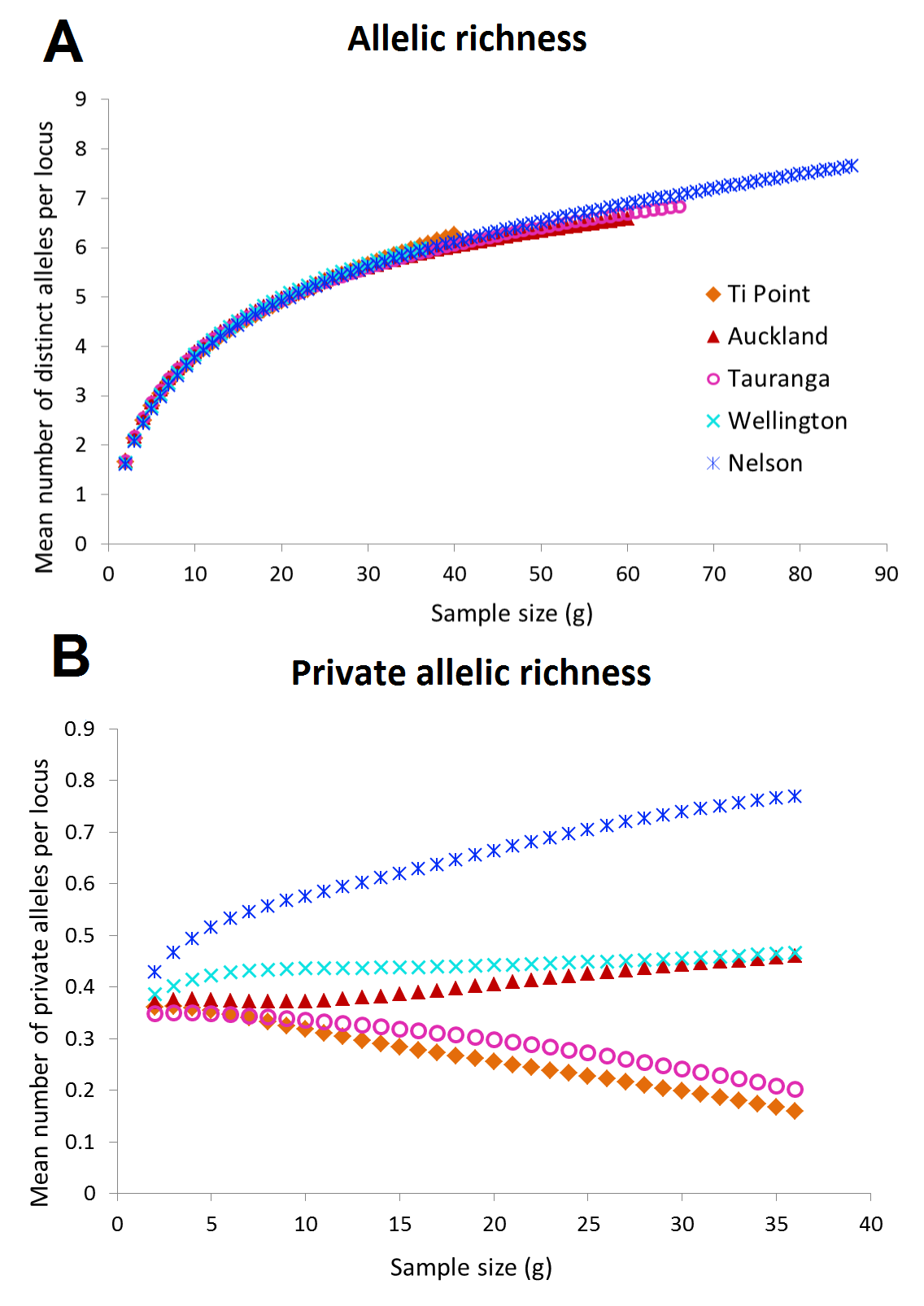 LociTi PointAucklandTaurangaWellingtonNelsonOverallPm01 X Pm020.819240.985150.726521.00000.313990.86106Pm01 X Pm070.876970.721520.409700.304551.000000.68409Pm01 X Pm080.915300.210910.791971.000000.677920.64470Pm01 X Pm090.632270.832580.007120.209241.00000.15894Pm01 X Pm100.866360.986820.696210.383030.693940.87106Pm01 X Pm110.670300.536210.186821.00000.240570.12500Pm01 X Pm130.574090.384550.887581.00000.897920.81909Pm01 X Pm170.939090.201670.588180.723180.016610.11561Pm01 X Pm200.887120.591670.257420.746970.641580.58985Pm01 X Pm230.161520.609090.706521.000000.463360.40985Pm01 X Pm190.993030.767420.358641.000000.341410.76121Pm02 X Pm070.967420.840000.9350.568030.305780.84515Pm02 X Pm080.971360.523790.393790.03030.947270.6997Pm02 X Pm090.077120.145150.630910.753330.625340.19379Pm02 X Pm100.952420.433640.922270.706210.733020.91076Pm02 X Pm110.801820.887120.971060.374550.288050.72182Pm02 X Pm130.739090.682270.369550.926820.226550.51712Pm02 X Pm170.456360.535450.527420.579090.08880.22121Pm02 X Pm200.385150.892880.988940.978790.816320.99318Pm02 X Pm230.543790.756210.908481.00000.897510.96848Pm02 X Pm190.749390.847880.409390.629550.669340.81591Pm07 X Pm080.606060.455150.054090.988940.477010.34727Pm07 X Pm090.840150.731820.920910.115150.454960.54136Pm07 X Pm100.823790.840760.179850.660150.873390.73318Pm07 X Pm110.077880.939550.355911.000000.450260.42500Pm07 X Pm130.270300.327270.925610.509090.591800.60515Pm07 X Pm170.798790.160450.533640.368790.457650.37439Pm07 X Pm200.800000.391970.664091.000000.078750.45106Pm07 X Pm230.928940.106670.238330.727880.960350.63106Pm07 X Pm190.203180.152730.616360.593640.900500.53152Pm08 X Pm091.000000.701520.711670.855610.511090.84545Pm08 X Pm100.543480.942730.590610.945000.393360.84621Pm08 X Pm111.000000.543330.001210.253940.701180.13955Pm08 X Pm131.000000.214850.191210.066670.554960.30712Pm08 X Pm170.772420.538330.714550.276060.566310.6597Pm08 X Pm200.008790.026360.672880.695760.129840.01409Pm08 X Pm230.730300.477880.475301.00000.694220.80939Pm08 X Pm190.899390.224090.984700.131970.956920.91364Pm09 X Pm100.396060.515910.845910.474700.089040.18091Pm09 X Pm110.604240.827420.794701.000000.955920.95712Pm09 X Pm130.848790.522270.679090.352120.080520.25242Pm09 X Pm170.993030.686670.593330.071210.097810.31076Pm09 X Pm200.758640.379390.954090.248330.706240.77818Pm09 X Pm230.096670.716360.359850.199700.021130.02288Pm09 X Pm190.840000.904550.113940.353480.581460.53424Pm10 X Pm110.823790.985001.000001.000000.314810.95439Pm10 X Pm130.770910.057730.224240.721670.259880.11061Pm10 X Pm170.079550.491670.508330.804090.717230.50788Pm10 X Pm200.840610.653330.984550.647270.796750.98318Pm10 X Pm230.612420.853790.750610.005150.549740.41394Pm10 X Pm190.033180.056670.375000.887580.356180.05712Pm11 X Pm130.579090.991520.110000.724850.992790.93455Pm11 X Pm170.734390.593180.709390.084240.16610.23985Pm11 X Pm200.335910.754700.617271.000000.441580.73500Pm11 X Pm230.767730.640000.820911.000000.826850.91167Pm11 X Pm190.161060.318790.177270.717420.316570.09000Pm13 X Pm170.080760.337730.39530.517880.865640.40697Pm13 X Pm200.294240.575150.622420.771360.460310.63106Pm13 X Pm230.171210.186060.560300.783790.564010.2997Pm13 X Pm190.293030.084390.740000.765450.238810.22818Pm17 X Pm200.476970.078640.800150.380150.598970.41864Pm17 X Pm230.845910.578180.189850.800760.484620.57348Pm17 X Pm190.097120.129390.264390.839700.231290.09894Pm19 X Pm200.418480.475760.171361.000000.510530.45818Pm19 X Pm230.436970.295150.103030.329550.208530.06288Pm20 X Pm230.661670.756670.059850.316670.705040.43273Microsatellite dataMicrosatellite dataMicrosatellite dataMicrosatellite dataMicrosatellite dataMicrosatellite dataCOI dataCOI dataCOI dataCytB data*CytB data*GroupsGenicFSTDestt-DMt-DCLtFSTΘSTFSTΘSTTP-AKL17.26-0.009-0.0190.6990.7661.585a0.014b0.0240.050c0.028TP-TR29.67-0.004-0.0080.7270.791.3590.017b0.0180.043b0.023TP-WLInfc0.087c0.185c2.851c2.711c1.2330.014a0.0080.033c-0.026TP-NLInfc0.118c0.241c4.160c4.083c1.4940.030 b0.0290.040 b0.000AKL-TR20.48-0.004-0.0070.9830.6551.712a0.015c0.0200.071c0.019AKL-WLInfc0.095c0.198c2.548c2.958c1.2020.012a0.0140.062c-0.003AKL-NLInfc0.122c0.246c3.677c4.693c1.2830.028c0.0050.068c-0.001TR-WLInfc0.074c0.153c2.541c3.035c1.4030.016a0.0170.056c0.012TR-NLInfc0.097c0.194c3.725c4.661c1.0760.031c0.0070.061c0.026aWL-NL53.20b0.008a0.0131.235a1.593 a1.3260.029b0.0200.053c-0.014Pm01Pm11TPAKLTRWLNLTPAKLTRWLNLTP  -----0.7570.5860.0230.000TP -----0.8160.7020.0520.001AKL-0.028 -----0.5250.0020.000AKL-0.049 -----0.9450.0150.000TR-0.017-0.009 -----0.0100.000TR-0.036-0.053 -----0.0210.001WL0.2050.3020.222 -----0.002WL0.1570.1810.167 -----0.180NL0.7930.7870.7300.374 -----NL0.2350.2450.1880.031 -----Pm02Pm13TPAKLTRWLNLTPAKLTRWLNLTP -----0.8430.4490.1930.021TP -----0.9090.6490.5660.932AKL-0.036 -----0.2280.1460.010AKL-0.021 -----0.8930.5680.788TR-0.0070.016 -----0.2840.063TR-0.012-0.017 -----0.4880.654WL0.0440.0450.015 -----0.743WL-0.013-0.014-0.009 -----0.469NL0.1290.1130.057-0.037 -----NL-0.019-0.013-0.010-0.007 -----Pm07Pm17TPAKLTRWLNLTPAKLTRWLNLTP -----0.9360.3530.1710.568TP -----0.3270.5060.0070.000AKL-0.054 -----0.5610.2450.678AKL-0.001 -----0.7650.0470.002TR0.004-0.011 -----0.5480.979TR-0.010-0.014 -----0.0200.000WL0.0440.021-0.013 -----0.438WL0.0990.0460.074 -----1.000NL-0.013-0.015-0.024-0.004 -----NL0.1150.0600.090-0.009 -----Pm08Pm19TPAKLTRWLNLTPAKLTRWLNLTP -----0.7340.6080.0000.000TP -----0.8060.8110.0730.020AKL-0.030 -----0.1640.0000.000AKL-0.020 -----0.2580.0030.000TR-0.0190.023 -----0.0000.000TR-0.0200.007 -----0.0770.058WL0.5100.4980.426 -----0.437WL0.0560.1200.037 -----0.269NL0.4660.4490.368-0.004 -----NL0.0470.0980.0200.003 -----Pm09Pm20TPAKLTRWLNLTPAKLTRWLNLTP -----0.2810.1990.2360.000TP -----0.5000.9280.0030.000AKL0.012 -----0.8100.0970.000AKL-0.010 -----0.2820.0000.000TR0.023-0.021 -----0.1290.000TR-0.0230.003 -----0.0020.000WL0.0240.0530.038 -----0.007WL0.1970.3000.178 -----0.148NL0.2540.2610.2580.161 -----NL0.3010.4140.2780.006 -----Pm10Pm23TPAKLTRWLNLTPAKLTRWLNLTP -----0.3900.1020.0000.000TP -----0.8740.5610.0000.000AKL0.000 -----0.6630.0020.000AKL-0.026 -----0.8140.0000.000TR0.052-0.021 -----0.0120.000TR-0.012-0.017 -----0.0000.000WL0.3490.2180.165 -----0.916WL0.7060.7380.699 -----0.332NL0.4330.2930.242-0.029 -----NL0.5900.5910.5530.005 -----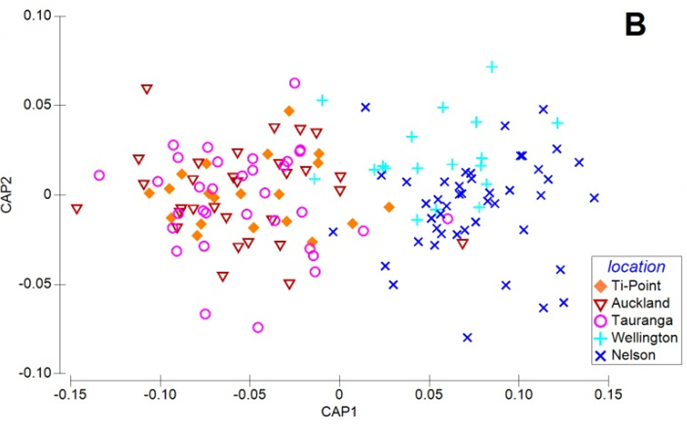 Figure B. Canonical analysis of principal coordinates of the microsatellite data. The axes represent the amount of variation between the populations that is explained by the two axes (the number of axes - m=13). Each symbol represents a different sampling location.COICOICOICOICOICOICOICytBCytBCytBCytBCytBCytBCytB+WHTPAKTAWLNLWHTPAKTAWLNLID5*2030331845ID5203033184517B10000017B10000017J10000017I10010017I10000017J10000017L10000017L12581417M10000017M11110137A01220037A027331037B01110037C01000037C02000037E02001037D01000037F01000037E01000037G01000037F02331738A01120037G02100038B01120138A01241224V01000138B01000038D01000038C01000038E01123424M01010638F02100238G01000038G01000038H01000038J01000038I01000038L01000038J010020NN100100038K01000033B00100038L01000033D001000NN100100040B00300033B00100041C00100033C00100041D00100033D00100041H00100033E00100042B00100036B00100042D00100036C00100042F00110040A00100044A00100045D00100134A00010041B00100034E00010041C00100034G00010041D00100034I00010041G00100034J00010041H00100047A00010042A00100047B00010042B00100047C00010042C00110447E00010042D00100032D00010042E00100032E00010142F001000NI-C00010044C001000NI-E00010034A00010043B00002034E00010043C00001034F00010043D00001134G00010043E00001034H00010043F00001034I00010043K00001034J00012143L00001034K00010043N00001034L00010043P00001034M00010024A00000134O00010024AA00000147A00010024AB00000147C00010024L00000147D00010024Q00000132B00010024U00000132E00010024W00000132F00010045B000001NI-A00010045C000001NI-B00010045D000001NI-E00010045F000001NI-F00010045H00000143A00001045T00000143C00001045U00000143D000010N100000143F000011N200000143I000010N400000143J000010N500000143K000010N600000143N000010N700000143O00001043P00001043R00001043S00001024A00000124AA00000124AD00000124B00000124I00000124K00000124N00000124W00000145A00000145C00000145E00000145F00000145G00000145H00000145K00000145L00000145N00000145R00000145T000001N2000001N4000001N7000001N8000001Gene# of OTUsIssIss.cSymTDFPIss.cAsymTDFPCOI40.0270.82575.6392420.00000.79372.6122420.0000COI80.0280.79673.3002420.00000.69263.3742420.0000COI160.0310.77975.9792420.00000.58656.3912420.0000COI320.0330.75878.9712420.00000.4646.5592420.0000cytB40.0350.82255.0391640.00000.79052.8021640.0000cytB80.0370.79152.5801640.00000.68645.2661640.0000cytB160.0370.77555.4791640.00000.57940.7411640.0000cytB320.0400.75257.9841640.00000.45033.3651640.0000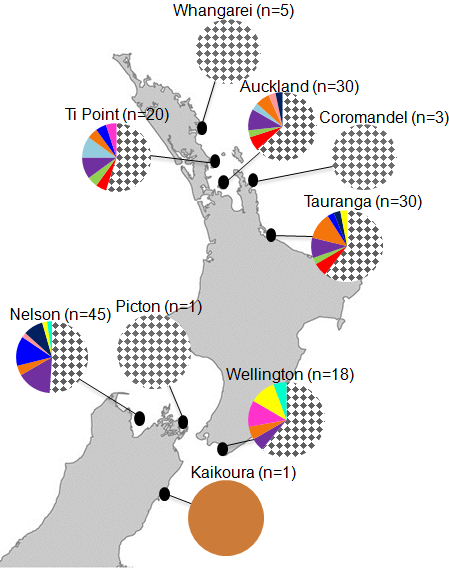 Figure D. The graphical representation of haplotypes frequencies for COI data at each sampling location. The pie segment represents the relative frequencies of the haplotypes. Each colour corresponds to a different haplotype. Private haplotypes specific to each location are represented with a patterned segment.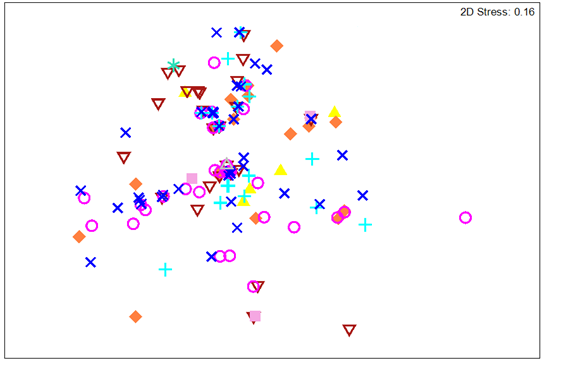 Figure E. Non-metric MDS ordination of distances obtained from Cytb sequences.Figure E. Non-metric MDS ordination of distances obtained from Cytb sequences. Figure F. Molecular phylogenetic analysis of COI sequences by maximum likelihood method. The tree with the highest log likelihood (-2685.86) is displayed. Initial tree(s) for the heuristic search were obtained automatically by applying Neighbor-Join and BioNJ algorithms to a matrix of pairwise distances estimated using the Maximum Composite Likelihood approach, and then selecting the topology with superior log likelihood value. The analysis involved 49 nucleotide sequences out of a total of 616. The nodes are coloured based on the sampling locations. The numbers on the nodes represent the % bootstrap support (values <50% not presented).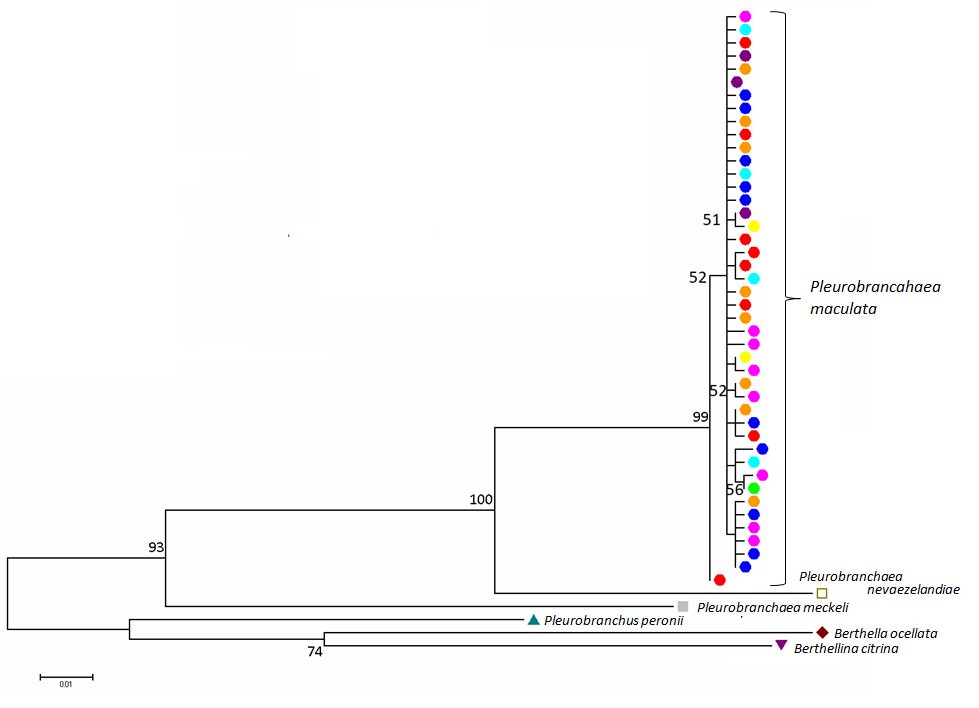  Figure F. Molecular phylogenetic analysis of COI sequences by maximum likelihood method. The tree with the highest log likelihood (-2685.86) is displayed. Initial tree(s) for the heuristic search were obtained automatically by applying Neighbor-Join and BioNJ algorithms to a matrix of pairwise distances estimated using the Maximum Composite Likelihood approach, and then selecting the topology with superior log likelihood value. The analysis involved 49 nucleotide sequences out of a total of 616. The nodes are coloured based on the sampling locations. The numbers on the nodes represent the % bootstrap support (values <50% not presented).IDAssigned=-LOG(LH /Lmax)ProbabilityNorth-log(L)South-log(L)37ANorth0.0000.507811.30417.84437BNorth0.0000.504715.81721.81237CNorth0.0000.507911.62315.38537DNorth0.0000.505712.03214.98337ENorth0.0000.506512.66519.18937FNorth0.0000.506113.01917.78337GNorth0.0000.50599.74013.50437HNorth0.0000.504411.11713.95738ANorth0.0000.506312.55514.63538BNorth0.0000.504112.31819.85238CNorth0.0000.504912.12617.98138DNorth0.0000.505911.73318.49738ENorth0.0000.503614.26216.05138FNorth0.0000.506816.84720.01738GNorth0.0000.502812.94018.76238HNorth0.0000.505215.18220.01038INorth0.0000.503711.70020.22038JNorth0.0000.504214.51318.10138KNorth0.0000.503111.91115.81338LNorth0.0000.502212.09117.320NN1North0.0000.502712.68117.65633ANorth0.0000.501912.24317.11533BNorth0.0000.503112.63918.32133CNorth0.0000.501913.33417.63833DNorth0.0000.503011.32517.35933ENorth0.0000.501617.92925.09940ANorth0.0000.50329.44018.47640BNorth0.0000.501414.96120.57936ANorth0.0000.502510.70315.50436BNorth0.0000.502510.74317.07436CNorth0.0000.502510.95215.73541ANorth0.0000.503013.68414.78941BNorth0.0000.50389.70015.55941CNorth0.0000.505113.27818.48841DNorth0.0000.503611.68319.95341ENorth0.0000.506412.57521.83341FNorth0.0000.503313.18616.88841GNorth0.0000.506513.06020.39841HNorth0.0000.503711.00416.71742ANorth0.0000.506511.69519.58842BNorth0.0000.502415.20916.43942CNorth0.0000.503811.49219.06042DNorth0.0000.505211.25815.55942ENorth0.0000.504014.71021.04542FNorth0.0000.504310.58913.04942GNorth0.0000.505011.69720.02644ANorth0.0000.505910.92113.36444BNorth0.0000.505612.53315.37344CNorth0.0000.505212.85919.68944DNorth0.0000.504712.75913.17634ANorth0.0000.504811.45212.91034BNorth0.0000.507011.42420.56234CNorth0.0000.504614.74216.38034DNorth0.0000.507510.84314.53634ENorth0.0000.50499.26114.18534FNorth0.0000.506617.06119.78634GNorth0.5200.002715.34114.82134HNorth0.0000.506213.75418.05534INorth0.0000.505611.57015.61634JNorth0.0000.506113.43116.69234KNorth0.0000.505410.57117.87034LNorth0.0000.506111.24115.80234MNorth0.0000.506811.11412.38234NNorth0.0000.505612.67916.77334ONorth0.0000.506112.84517.61747ANorth0.0000.505612.50717.65647BNorth0.0000.505715.68117.68547CNorth0.0000.506014.58016.37547DNorth0.0000.506214.23015.31447ENorth0.0000.505310.66417.80247FNorth0.0000.507511.32918.407NIANorth0.0000.50609.36114.713NIBNorth0.0000.506711.89019.213NICNorth0.0000.50539.49113.360NIDNorth0.0000.506714.12814.290NIENorth0.0000.505413.19618.485NIFNorth0.0000.505613.03216.150NIGNorth0.0000.504411.09913.46332BNorth0.0000.507510.62216.43132DNorth0.0000.503514.00721.91232ENorth0.0000.506913.74916.28432FNorth0.0000.504213.21718.45532GNorth1.5410.000415.21713.67743ASouth0.0000.506814.0069.31043BSouth2.3030.000012.20614.50943CSouth0.1490.008614.86715.01643DSouth0.0000.504815.35912.02843ESouth0.0000.504318.54813.28743FSouth0.0000.504715.01912.73343GSouth0.0000.506217.24013.17843HSouth0.0000.505115.98913.13743ISouth0.0000.505116.08815.14343JSouth0.0000.505517.39812.26143KSouth0.0000.505718.74113.58643LSouth0.0000.505814.54312.98243MSouth0.0000.506715.86211.80943NSouth0.0000.504315.96315.83743OSouth0.0000.502414.68811.64643PSouth0.0000.503018.14213.17143RSouth0.0000.504414.13910.78643SSouth0.0000.504014.18311.51345ASouth0.0000.504320.03815.24945BSouth0.0000.502714.42110.54345CSouth0.0000.503815.23312.41845DSouth0.0000.504415.53610.39745ESouth0.0000.504021.06914.95345FSouth0.0000.501914.70111.35145GSouth0.0000.502119.44413.19945HSouth0.0000.502715.3978.78245ISouth0.0000.502016.52212.43445JSouth0.0000.501617.35111.16645KSouth0.0000.501617.9139.56145LSouth0.0000.502216.95214.75745MSouth0.0000.502414.78510.22745NSouth0.0000.503315.68511.27545OSouth0.0000.504115.14711.25045PSouth0.0000.504016.69214.21245RSouth0.0000.504119.01814.72745SSouth0.0000.502915.58713.15045TSouth0.0000.503820.49411.24345USouth0.0000.503417.36514.59324ASouth0.0000.502514.88811.58524AASouth0.0000.502116.78410.95224ABSouth0.0000.501014.71710.33324ADSouth0.0000.501319.90814.09724BSouth0.0000.502116.49711.39324GSouth0.0000.501418.1189.87124ISouth0.0000.502013.8069.39824KSouth0.0000.501917.47713.64224LSouth0.0000.502615.47610.49324MSouth0.0000.504217.76413.17224NSouth0.0000.504416.18411.92524QSouth0.0000.505917.82614.42324USouth0.0000.506516.9838.99724VSouth0.0000.506415.35212.00424WSouth0.0000.504818.74114.664N1South0.0000.506719.37811.023N2South0.0000.505618.39910.089N3South0.0000.507815.02311.290N4South0.0000.504016.73515.839N5South0.0000.505412.8858.366N6South0.0000.511915.36012.842N7South0.0000.512913.3149.675N8South0.0000.506114.77612.553N9South0.0000.506217.14611.569N10South0.0000.507618.00213.092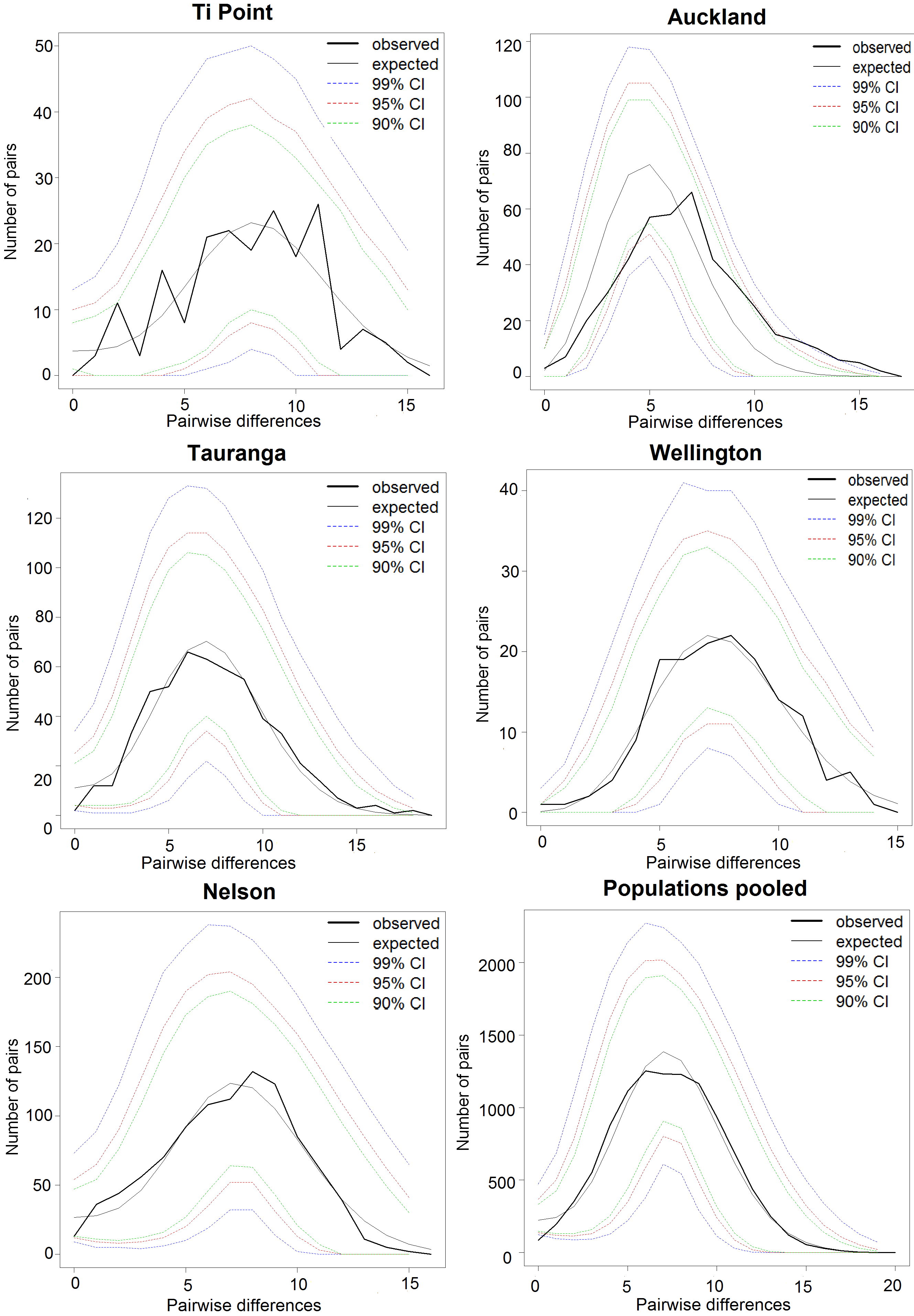 Figure G. Mismatch distribution of pairwise base pair differences between the concatenated COI and CytB haplotypes.